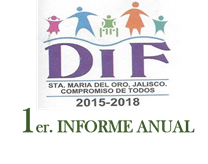 PRESIDENTE: ELEAZAR MEDINA CHAVEZPRESIDENTA DE DIF:MA.GUADALUPE LOPEZ ALCAZAR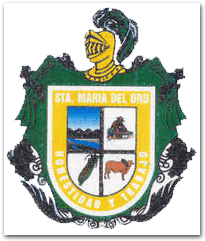 DIRECTORA: JENNI FER OCHOA CHAVEZTITULAR DE LA UNIDAD DE TRANSPARENCIAOSCAR RODRIGUEZ SANCHEZPRESIDENTE: ELEAZAR MEDINA CHAVEZPRESIDENTA DE DIF:MA.GUADALUPE LOPEZ ALCAZARDIRECTORA: JENNI FER OCHOA CHAVEZTITULAR DE LA UNIDAD DE TRANSPARENCIAOSCAR RODRIGUEZ SANCHEZPRESIDENTE: ELEAZAR MEDINA CHAVEZPRESIDENTA DE DIF:MA.GUADALUPE LOPEZ ALCAZARDIRECTORA: JENNI FER OCHOA CHAVEZTITULAR DE LA UNIDAD DE TRANSPARENCIAOSCAR RODRIGUEZ SANCHEZARTÍCULO 8, FRACCIÓN XII.INGRESOS, ABRIL 2018ARTÍCULO 8, FRACCIÓN XII.INGRESOS, ABRIL 2018ARTÍCULO 8, FRACCIÓN XII.INGRESOS, ABRIL 2018CONCEPTONOMBRE DE LOS RESPONSABLES DE RECIBIRLO,ADMINISTRARLO Y EJERCERLO.DESTINO“NÓMINAS, PAGOS DE SERVICIOS, APOYOS. ETC.”SUBSIDIO AL SISTEMA DIF MUNICIPAL,CON UN MONTO DE $75,000MA.GUADALUPE LOPEZ ALCAZAR Y JENNI FER OCHOA CHAVEZSE PAGA NOMINA,PAGO DE SERVICIOS COMO TELEFONO, E INTERNET SE APOYA CON MEDICAMENTOS, LECHE Y PAÑALESAPOYO POR DIF JALISCO POR $41,006 PARA LA COMPRA DE 14,645 RACIONES DE FRUTA PARA DESAYUNOS ESCOLARES, DONDE HAY 101 BENEFICIARIOS. PARA EL PERIODO ENERO A SEPTIEMBRE 2018.MA.GUADALUPE LOPEZ ALCAZAR Y JENNI FER OCHOA CHAVEZSE COMPRAN 14,645 RACIONES DE FRUTA FRESCA PARA  DESAYUNOS ESCOLARES, DONDE HAY 101 BENEFICIADOS.